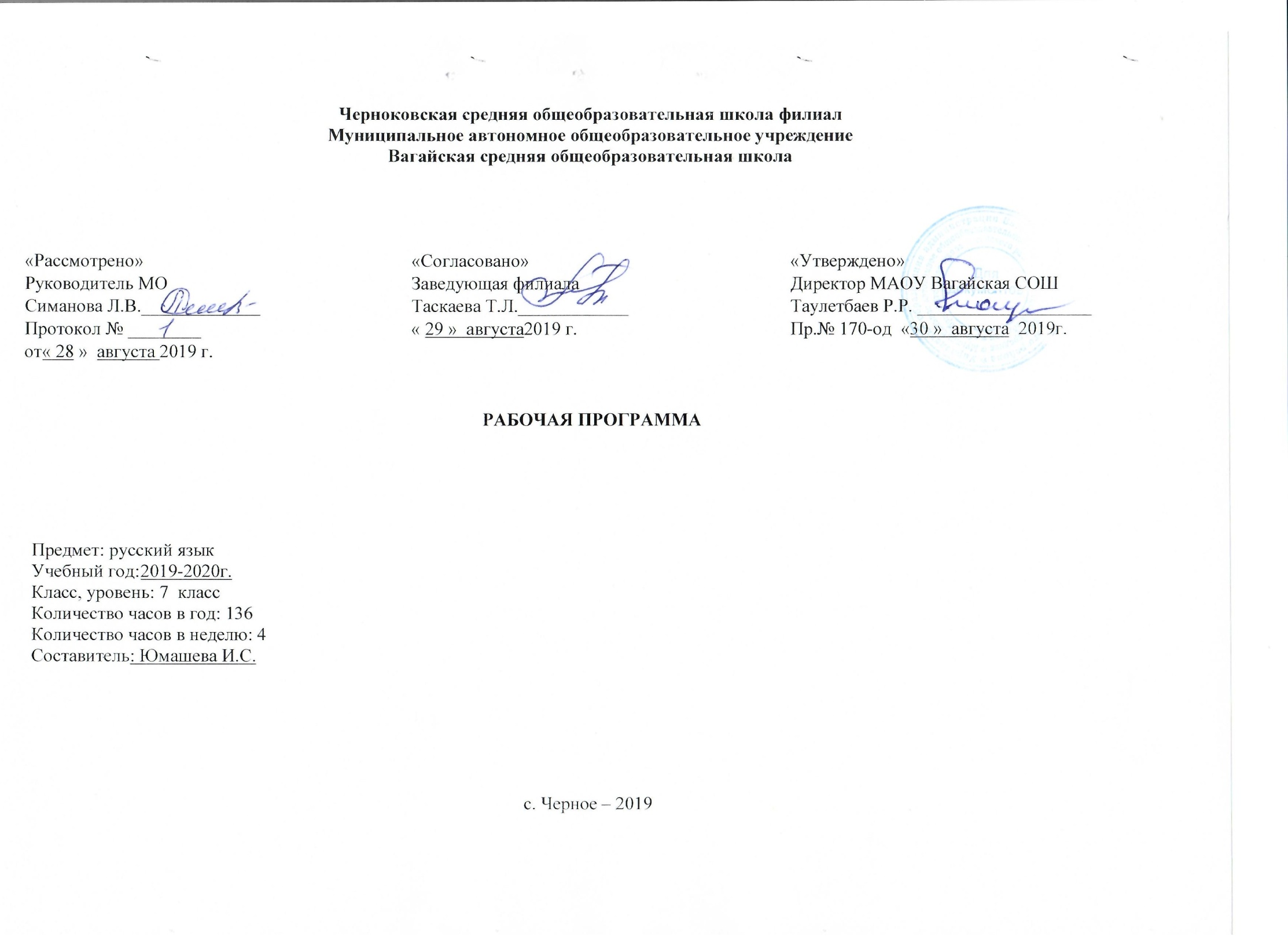 1.Планируемые  результаты освоения учебного предмета 3.Тематическое планирование с указанием количества часов, отводимых на освоение каждой темы.Личностные: 1)  понимание русского языка как одной из основных национально-культурных ценностей русского народа; определяющей роли родного языка в развитии интеллектуальных, творческих и моральных качеств личности;2) осознание эстетической ценности русского языка; уважительное отношение к родному языку, гордость за него; стремление к речевому самосовершенствованию;3) достаточный объем словарного запаса для свободного выражения мыслей и чувств в процессе речевого общения; способность к самооценке на основе наблюдения за собственной речью.Метапредметные:1) владение всеми видами речевой деятельности (понимание информации, владение разными видами чтения; адекватное восприятие на слух текстов разных стилей; способность извлекать информацию из различных источников; овладение приемами отбора и систематизации материала; способность определять цели предстоящей учебной деятельности, последовательность действий, оценивать достигнутые результаты; умение воспроизводить прослушанный или прочитанный текст с разной степенью развернутости; умение создавать устные и письменные тексты разных типов; способность правильно и свободно излагать свои мысли в устной и письменной форме; соблюдение в практике речевого общения основных орфоэпических, лексических, грамматических, стилистических норм современного литературного языка; соблюдение основных правил орфографии и пунктуации в процессе письменного общения;2) применение приобретенных знаний, умений и навыков в повседневной жизни; способность использовать родной язык как средство получения знаний по другим учебным предметам, при менять полученные знания и навыки анализа языковых явлений на межпредметном уровне;3) коммуникативно целесообразное взаимодействие с другими людьми в процессе речевого общения.Предметные:1) представление об основных функциях языка, о роли родного языка в жизни человека и общества;2) понимание места родного языка в системе гуманитарных наук и его роли в образовании в целом;3) усвоение основ научных знаний о родном языке;4) освоение базовых понятий лингвистики;5) освоение основными стилистическими ресурсами лексики фразеологии русского языка;6) опознавание и анализ основных единиц языка;7) проведение различных видов анализа слова8) понимание коммуникативно-эстетических возможностей лексической и грамматической синонимии и использование их в собственной речевой практике. осознание эстетической функции родного языка.2.Содержание учебного предметаРусский язык как развивающееся явление.Русский язык как развивающееся явление.Повторение пройденного в 5-6 классах. Синтаксис. Синтаксический разбор. Пунктуация. Пунктуационный разбор. Лексика и фразеология. Фонетика и орфография. Фонетический разбор слова. Контрольный диктант с грамматическим заданием. Анализ ошибок. Словообразование и орфография. Морфемный и словообразовательный разбор слова. Морфология и орфография. Морфологический разбор слова.Тексты и стили речиР.Р. Текст. Р.Р. Стили литературного языка. Р.Р. Диалог как текст. Виды диалога. Р.Р. Публицистический стиль.Морфология. Орфография. Культура речи.ПричастиеПричастие  как часть речи. Склонение причастий и правописание гласных в падежных окончаниях причастий. Причастный оборот. Выделение причастного оборота запятыми. Р.Р. Сочинение-описание внешности человека. Р.Р. Анализ сочинения.Действительные и страдательные причастия. Краткие и полные страдательные причастия. Действительные причастия настоящего времени. Гласные в суффиксах действительных причастий настоящего времени. Действительные причастия прошедшего времени. Страдательные причастия настоящего времени. Страдательные причастия прошедшего времени. Гласные перед н в полных и кратких страдательных причастиях. Одна и две буквы н в суффиксах кратких страдательных причастий и в кратких отглагольных прилагательных. Контрольный диктант с грамматическим заданием. Анализ ошибок. Р.Р. Морфологический разбор причастия. Слитное и раздельное не с причастиями. Буквы е и ё после шипящих в суффиксах страдательных причастий прошедшего времени. Контрольное тестирование. Анализ ошибок.Деепричастие   Деепричастие как часть речи. Деепричастный оборот. Запятые при деепричастном обороте. Раздельное написание не с деепричастиями. Контрольный диктант с грамматическим заданием. Анализ ошибок. Деепричастия несовершенного вида. Деепричастие совершенного вида. Морфологический разбор деепричастия. Р.Р. Составление рассказа по картине И.Бродского «Летний сад осенью». Р.Р. Контрольное сжатое изложение. Контрольное тестирование по теме «Деепричастие».Анализ ошибок.НаречиеНаречие как часть речи. Смысловые группы наречий.Р.Р. Степени сравнения наречий. Морфологический разбор наречий. Контрольное тестирование по теме «Наречие».Слитное и раздельное написание не с наречиями на о и е. Буквы е и и в приставках не и ни отрицательных наречий. Одна и две буквы н в наречиях на о и е. Контрольный диктант с грамматическим заданием. Анализ ошибок. Р.Р. Описание действий. Буквы о и е после шипящих на конце наречий. Буквы о и а на конце наречий. Дефис между частями слова в наречиях. Слитное и раздельное написание приставок в наречиях, образованных от существительных и количественных числительных. Мягкий знак после шипящих на конце наречий. Контрольный диктант с грамматическим заданием. Анализ ошибок.Учебно-научная речьР.Р.Учебно-научная речь. Словарный диктант. Р.Р. Отзыв. Р.Р.Учебный доклад. Категория состояния Категория состояния как часть речи. Морфологический разбор категории состояния. Контрольный диктант с грамматическим заданием. Р.Р. Подготовка к сочинению-рассуждению по картине К. Юон «Конец зимы. Полдень». Р.Р. Написание сочинения-рассуждения по картине К.Юон «Конец зимы. Полдень.Служебные части речи. Культура речи.Предлог Р.Р. Предлог как  часть речи. Употребление предлогов. Производные и непроизводные предлоги. Простые и составные предлоги. Морфологический разбор предлога. Р.Р. Устное сочинение по картине А. Сайкиной «Детская спортивная школа». Слитное и раздельное написания производных предлогов. Повторение изученного по теме «Предлог». Контрольный тест по теме «Предлог».СоюзСоюз как служебная часть речи. Простые и составные союзы. Р.Р.Союзы сочинительные и подчинительные. Запятая между простыми предложениями в союзном сложном предложении. Сочинительные союзы. Подчинительные союзы.Морфологический разбор союза. Слитное написания союзов также, тоже, чтобы. Р.Р. Контрольное сочинение репортаж с места раскопок. Повторение сведений о предлогах. Контрольный диктант по теме «Союз».Частица Частица как часть речи. Разряды частиц. Формообразующие частицы. Смыслоразличительные частицы. Раздельное и дефисное написание частиц. Морфологический разбор частицы. Контрольное тестирование по теме «Частица».Р.Р. Отрицательные частицы не и ни. Различение приставки не и частицы не. Р.Р. Частица ни, приставка ни, союз ни…ни. Контрольный диктант. Анализ ошибок. Р.Р. Составление текста –инструкции.МеждометиеМеждометие как часть речи. Дефис в междометиях. Знаки препинания при междометиях. Контрольный диктант. Анализ ошибок. Повторение и систематизация изученного материала в 5- 7 классахРазделы науки о русском языке. Текст и стили речи. Р.Р. Учебно-научная речь. Р.Р. Фонетика и графика. Лексика и фразеология. Итоговый контрольный диктант. Анализ  ошибок. Повторение. Итоговое контрольное тестирование. Анализ ошибок.1Русский язык как развивающееся явление12Синтаксис. Синтаксический разбор13Пунктуация. Пунктуационный разбор14Лексика и фразеология15Фонетика и орфография. Фонетический разбор слова26 Контрольный диктант с грамматическим заданием17 Анализ ошибок, допущенных в контрольном диктанте18Словообразование и орфография. Морфемный и словообразовательный разбор слова19Морфология и орфография. Морфологический разбор слова110Р.Р. Морфология и орфография. Морфологический разбор слова111Р/РТекст112Р/РСтили литературного языка113Р/Р Диалог  как текст. Виды диалога114Р/РПублицистический стиль115Причастие как часть речи116Склонение причастий и правописание гласных в падежных окончаниях причастий317Причастный оборот. Выделение причастного оборота запятыми218К.Р. Р.Р. Сочинение. Описание внешности человека119Р/Р Анализ сочинения, работа над ошибками120Действительные и страдательные причастия121Краткие и полные страдательные причастия122Действительные причастия настоящего времени. Гласные в суффиксах действительных причастий настоящего времени223Действительные причастия прошедшего времени224Страдательные причастия настоящего времени. Гласные в суффиксах страдательных причастий настоящего времени225Страдательные причастия прошедшего времени     126Гласные перед нв полных и кратких страдательных причастиях127Одна и две буквы н в суффиксах кратких страдательных причастий и в кратких отглагольных прилагательных428 Контрольный диктант с грамматическим заданием129 Анализ ошибок, допущенных в контрольном диктанте130Р.Р.Морфологический разбор причастия131Слитное и раздельное написание не с причастиями232Р.Р.Буквые и ё после шипящих в суффиксах страдательных причастий прошедшего времени. Словарный диктант.233Контрольное тестирование №1 по теме «Причастие»134Анализ ошибок, допущенных в контрольном тестирование135Деепричастие как часть речи136 Деепричастный оборот. Запятые при деепричастном обороте137 Раздельное написание не с деепричастиями138Контрольный диктант №3 с грамматическим заданием139Анализ ошибок, допущенных в контрольном диктанте140Деепричастия несовершенного вида141Деепричастия совершенного вида142Морфологический разбор деепричастия143Р/РСоставление рассказа по картине И. Бродского «Летний сад осенью»144Р/Р Контрольное сжатое изложение145Контрольное тестирование №2 по теме «Деепричастие»146Анализ ошибок, допущенных в контрольном тестировании147 Наречие как часть речи148Смысловые группы наречий149Р.Р.Степени сравнения наречий 150 Морфологический разбор наречий251Контрольное тестирование №3 по теме «Наречие». Анализ ошибок.152Р.Р.Слитное и раздельное написание не с наречиями на -ои-е253Р.Р.Буквые и и в приставках не-и ни- отрицательных наречий254Одна и две буквы н в наречиях на –о и -е155Контрольный диктант №4 с грамматическим заданием 156Анализ ошибок, допущенных в контрольном диктанте.157Р/Р Описание действий158Буквы o и e после шипящих на конце наречий159Буквы о и а на конце наречий160Дефис между частями слова в наречиях161Слитное и раздельное написание приставок в наречиях, образованных от существительных и количественных числительных162Мягкий знак после шипящих на конце наречий163Контрольный диктант с грамматическим заданием по теме «Наречие»164Анализ ошибок165Р/Р Учебно-научная речь. Словарный диктант166Р/Р Отзыв167Р/Р Учебный доклад168Категория состояния как часть речи169Морфологический разбор категории состояния170Контрольный диктант №6 с грамматическим заданием171Р/Р Подготовка к  сочинению-рассуждению по картине К. Юон «Конец зимы. Полдень»172Р/Р Написание сочинения-рассуждения по картине К. Юон «Конец зимы. Полдень»173Р.Р.Предлог как часть речи174Употребление предлогов175Р.Р.Производные и непроизводные предлоги176Простые и составные предлоги177Р.Р.Морфологический разбор предлога178Р/Р Устное сочинение по  картине А. Сайкиной «Детская спортивная школа»179Слитное и раздельное написание производных предлогов180Повторение изученного по теме «Предлог»181Контрольный тест по теме «Предлог».Анализ ошибок182Союз как часть речи183Простые и составные союзы184Р.Р.Союзы сочинительные и подчинительные185Запятая между простыми предложениями в союзном сложном предложении186Сочинительные союзы187Подчинительные союзы188Морфологический разбор союза189Слитное написание союзов также,тоже,чтобы290Р/РКонтрольноесочинение-репортаж с места раскопок191Повторение сведений о предлогах и союзах192Контрольный диктант с грамматическим заданием  по теме «Союз»193Частица как часть речи194Разряды частиц195Формообразующие частицы196Смысло-различи-тельные частицы197Раздельное и дефисное написание частиц198Морфологический разбор частицы199Контрольное тестирование по теме «Частица»1100Р.Р.Отрицательные частицы не и ни1101Различение приставки не-и частицы не1102Р.Р.Частицани, приставка ни-, союз ни... ни1103Контрольный диктант с грамматическим заданием1104Анализ ошибок1105Р.Р.Составление текста –инструкции.1106Междометие как часть речи1107Дефис в междометиях. Знаки препинания при междометиях1108Контрольный диктант с грамматическим заданием1109Анализ ошибок, допущенных в контрольном диктанте1110Разделы науки о русском языке1111Текст и стили речи2112Р/Р Учебно-научная речь1113Р.Р.Фонетика и графика2114Лексика и фразеология2115Итоговый контрольный диктант1116Анализ ошибок.Повторение1117Итоговое контрольное тестирование. Анализ ошибок, допушенных в контрольном тестировании.1ИтогоИтого136